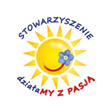 PSTRYKAJ, KLIKAJ i wraz ze Stowarzyszeniem działaMY Z PASJĄ stwórz niepowtarzalną wirtualną mapę Eko-atrakcji Żywca!

Znajdź i uwiecznij na zdjęciu miejsce w Żywcu, które jest atrakcyjne przyrodniczo i warte zobaczenia. Może dotrzesz do gatunków fauny i flory objętych ochroną? Znajdziesz tereny 
o nietypowym ukształtowaniu, niezbadane gęstwiny lasów, tajemnicze jeziorka i strumienie, lub zaobserwujesz ciekawe procesy przyrodnicze? A może wiesz gdzie znajduje się jakaś eko-atrakcja będącą wynikiem działalności człowieka?Podziel się efektami swoich wypraw i prześlij zdjęcia na Facebooka Stowarzyszenia Przyjaciół ZSP nr 2 „Działamy z pasą” w Żywcu Oczkowie lub na maila: s.dzialamyzpasja@gmail.com. Dołącz informację o lokalizacji miejsca, które sfotografowałeś. Może to właśnie Twoje zdjęcie znajdzie się na wirtualnej mapie Szlaku Eko-atrakcji Żywca dostępnej dla turystów oraz mieszkańców miasta.Bądź odkrywcą swojej Małej Ojczyzny!Projekt dofinansowano ze środków programu „Działaj Lokalnie” Polsko-Amerykańskiej Fundacji Wolności realizowanego przez Akademię Rozwoju Filantropii w Polsce oraz Żywiecką Fundację Rozwoju i Gminę Żywiec.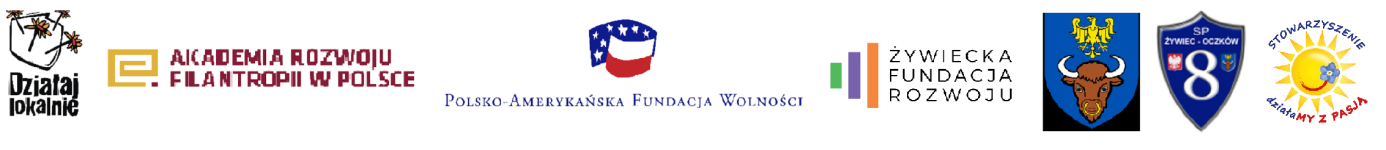 Poniższy obraz zawiera również logo darczyńców. 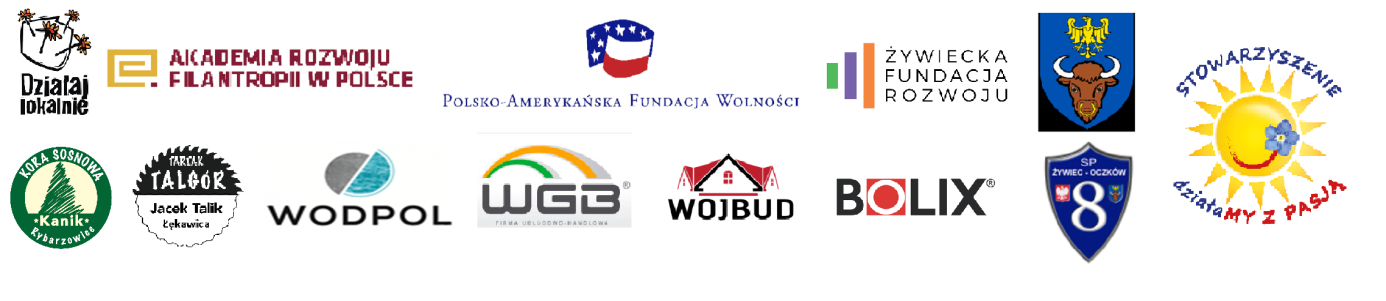 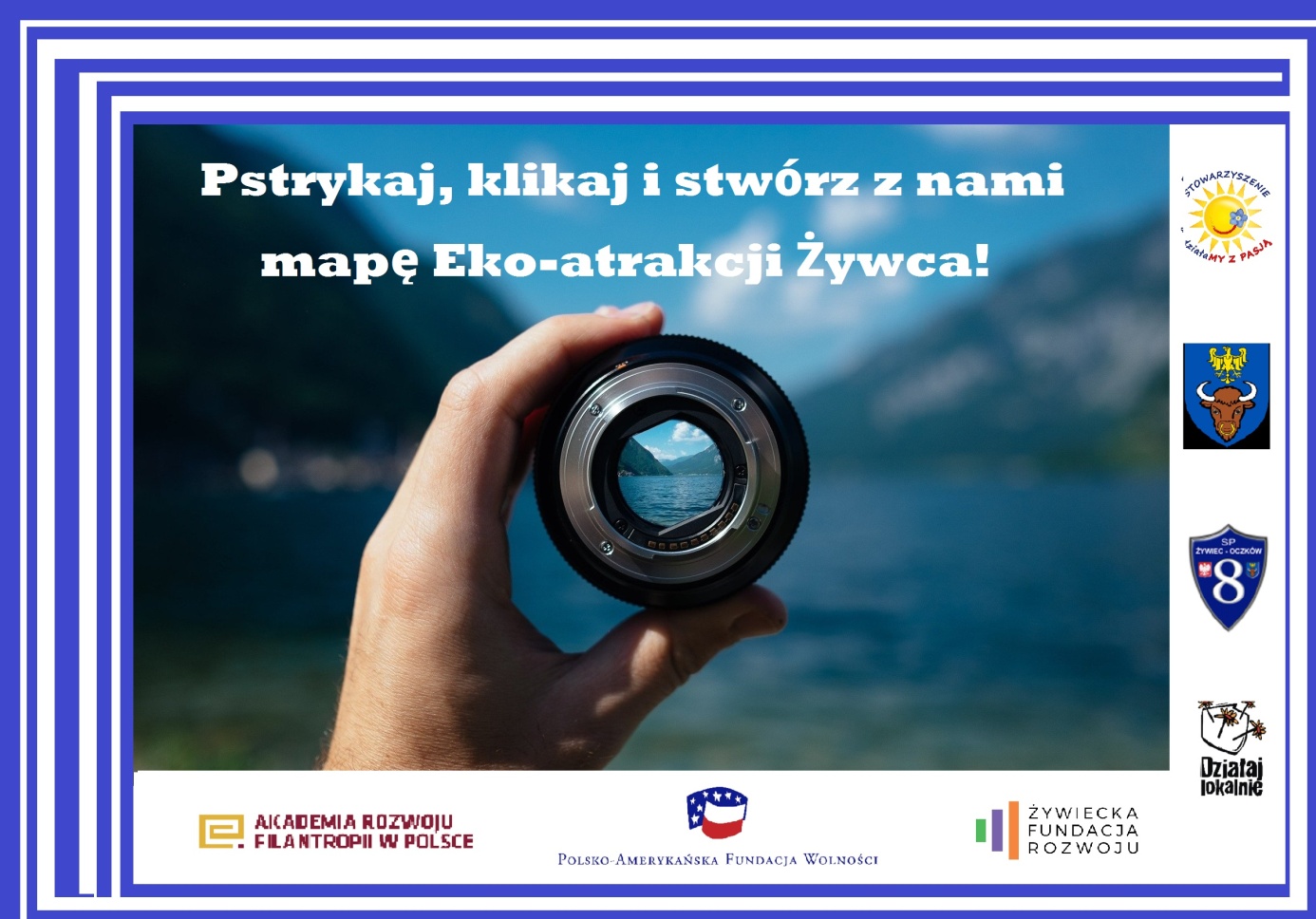 